_____________________________________________________________________________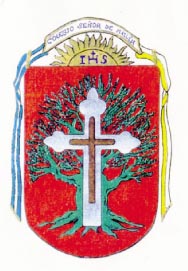 DOCENTE: PAOLA                                     ÁREA: MATEMÁTICA AÑO: 1°                                                       FECHA: 30 DE NOVIEMBRE DE 2020 RECORTÁ DE DIARIOS O REVISTAS NÚMEROS DE LA FILA DEL 60.RECORTÁ DE DIARIOS O REVISTAS NÚMEROS DE LA COLUMNA DEL 4.ESCRIBÍ COMO PUEDAS LOS NOMBRES EN LETRAS DE LOS NÚMEROS QUE RECORTASTES.RECORDA QUE LAS FILAS SON HORIZONTALES Y LAS COLUMNAS VERTICALES.¡¡¡LLEGAMOS A LA ÚLTIMA ACTIVIDAD DE MATEMÁTICA!!! SE QUE MUCHOS SE ALEGRARÁN CON ESTA NOTICIA.¡¡FELICITACIONES POR TODO LO TRABAJADO!!¡LAS SEMANAS PRÓXIMAS TRABAJAREMOS SOLO CON VIDEOCONFERENCIAS!Recuerden subir las actividades a Classroom para poder darles           una devolución, es muy importante que puedan subirlas.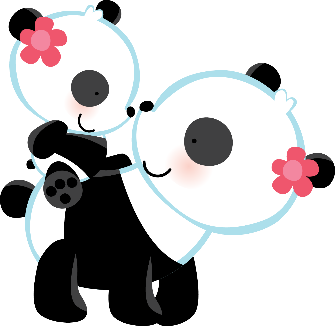 Colegio Señor de MailínDIEGEP Nº 3265DISTRITO DE MALVINAS ARGENTINASSan Pedro 465 (1613) Villa de Mayo - Bs. As-Tel/Fax: 011-4463 - 8461